PARENT FEEDBACK FORMDear Parent,We shall be thankful, if you could spare some of your valuable time to fill up this feedback form and give us your valuable suggestions for further improvement of the Department. Your feedback counts for us.Score between 1 and 5 (1-poor, 2- average, 3-good, 4-very good, 5-excellent).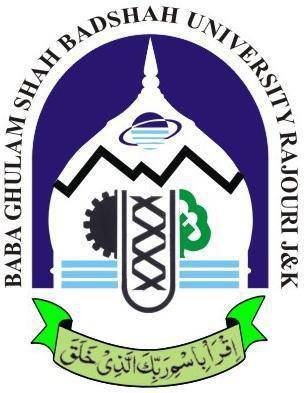 INTERNAL QUALITY ASSURANCE CELL (IQAC)BABA GHULAM SHAH BADSHAH UNIVERSITYRAJOURI (J&K)-185234Department of ………………………..Name of ParentPhone No.Address Name of the ward who is studying in the Department Programme in which studyingAcademic YearS.NoParticulars 12345How do you rate the programme that your ward is undergoing in terms of the load of the courses in different semesters?How do you rate the availability of the text and reference books in the market?How do you rate the quality and relevance of the courses included into the curriculum?How do you rate the treatment of the students by the faculty irrespective of the background of the student (Gender, cast, community, creed etc.) in teaching and evaluation?How do you rate the ambience of the college for effective delivery of the academic process?How do rate the courses in terms of their relevance to the latest and/or future technologies? How do you rate the programmes based on the comfort of your ward in coping with the workload?How do you rate the quality of the teaching in the Institution?How do you rate the outcomes that your ward has achieved from the courses?How do you rate the college activities that help your ward in getting jobs and placements?Suggestions, if any: Suggestions, if any: Suggestions, if any: Suggestions, if any: Suggestions, if any: Suggestions, if any: Suggestions, if any: 